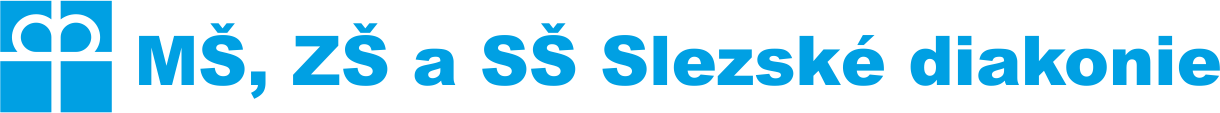 Přijímací řízení do Praktické školy jednoleté 78-62-C/01 a Praktické školy dvouleté 78-62-C/02Informace o přijímání uchazečůVyplněné přihlášky ke vzdělávání v Praktické škole jednoleté 78-62-C/01 a v Praktické škole dvouleté 78-62-C/02 se odevzdávají do 1. března 2022.Přijímací zkouška se nekoná .  Kritéria pro přijetí:Řádně vyplněná přihláška ke vzdělávání.Vysvědčení z posledních dvou ročníků základního vzdělávání (součást přihlášky).Splnění povinné školní docházky.Doporučení ke studiu vystavené školským poradenským zařízením (SPC nebo PPP).Motivace ke studiu.Oznámení výsledku přijímacího řízeníO výsledku přijímacího řízení bude vydáno rozhodnutí. Rozhodnutí o přijetí či nepřijetí uchazeče bude odesláno po vyhodnocení přijímacího řízení bezodkladně.V případě přijetí uchazeče na střední školu je potřeba do 5 pracovních dnů odevzdat zápisový lístek.OdvoláníPodle § 60e odst. 3 zákona 561/2004 Sb., v platném znění, je možné podatodvolání proti rozhodnutí o nepřijetí. Odvolání je třeba podat písemně řediteli střední  školy, a to ve lhůtě tří pracovních dnů od doručení rozhodnutí. 